AUSTRALIA PIKININI CANECUTTERSIn support of the under 12 – 15 year old boys soccer team travelling to Vanuatu December 2013 to participate in the Blackbird Soccer Challenge 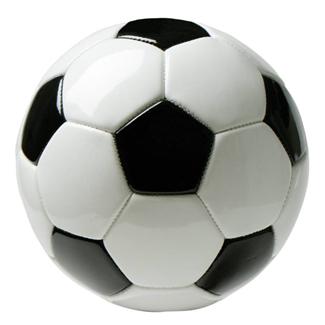 Are holding a fundraiser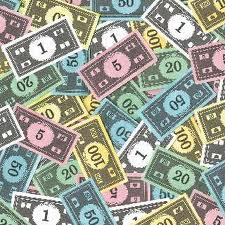 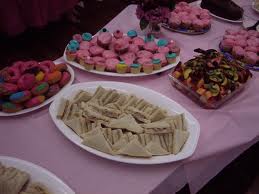 DATE:	25TH MAY 2013 (Saturday)TIME:	10.00AMPLACE: 	RASSIC HALL  				CREEK ST NTH RPTONWe would like to thank the Committee of RASSIC (Rockhampton Australian South Sea Islander Community) for their support.